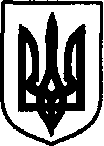 УКРАЇНАДунаєвецька міська рада VII скликанняР І Ш Е Н Н Ятридцять дев’ятої (позачергової) сесії22 cерпня 2018 р.                                     Дунаївці	                                                 №18-39/2018рПро затвердження генерального плану та плану зонування території села Воробіївка Дунаєвецького району Хмельницької областіКеруючись ст.ст. 26, 59 Закону України «Про місцеве самоврядування в Україні», ст.ст. 8, 16, 17, 18 Закону України «Про регулювання містобудівної діяльності», наказом Міністерства регіонального розвитку, будівництва та житлово-комунального господарства України від 16.11.2011 року №290 «Про затвердження Порядку розроблення містобудівної документації», зареєстрованого в Міністерстві юстиції України 20.12.2011 року за №1468/20, ст.ст. 12, 173, 174 Земельного кодексу України, ст.ст. 19, 46 Закону України «Про землеустрій», враховуючи висновок відділу містобудування та архітектури облдержадміністрації від 17.08.2018 року №01.14-19/543 та протокол громадських слухань від 20 листопада 2017 року, з метою забезпечення планомірного, економічного, обґрунтованого і комплексного розвитку села, підвищення його рівня благоустрою та створення сприятливих умов життєдіяльності населення, враховуючи інтереси землевласників та землекористувачів, пропозиції спільного засідання постійних комісій від 22.08.2018 р., міська радаВИРІШИЛА:1. Затвердити генеральний план та план зонування території села Воробіївка Дунаєвецького району Хмельницької області, розроблений ТОВ «АЛЬФА ГАРАНТ ЛЛС».2. Вважати таким, що втратив чинність генеральний план села Воробіївка Дунаєвецького району Хмельницької області, який розроблений Республіканським проектним інститутом по землевпорядкуванню «Укрземпроект» м.Київ у 1970 році.3. Виконавчому комітету Дунаєвецької міської ради:3.1. Довести зміст даного рішення через місцеві засоби масової інформації до жителів Дунаєвецької міської об’єднаної територіальної громади.3.2. Забезпечити загальну доступність матеріалів генерального плану та плану зонування території села Воробіївка Дунаєвецького району Хмельницької області шляхом його розміщення на веб-сайті Дунаєвецької міської ради, у загальнодоступному місці в приміщенні Воробіївського старостинського округу.3.3. Замовити розробку проекту землеустрою, щодо встановлення (зміни) меж села Воробіївка Дунаєвецького району Хмельницької області відповідно до затвердженого генерального плану.4. Контроль за виконанням цього рішення покласти на земельно-архітектурний відділ апарату виконавчого комітету Дунаєвецької міської ради (В.Макогончук) та постійну комісію з питань містобудування, будівництва, агропромислового комплексу, земельних відносин та охорони навколишнього природного середовища (голова комісії С.Кобилянський).Міський голова 								В. Заяць